Process Paper Assignment: How to Overcome Stage FrightReview the notes from your research on stage fright and the list of requirements below.  Consider your audience your peers and your purpose to assist them in overcoming stage fright.  This may be published online or to a real audience, so be sure this is your best work. Last, pre-write a list of the steps in this process.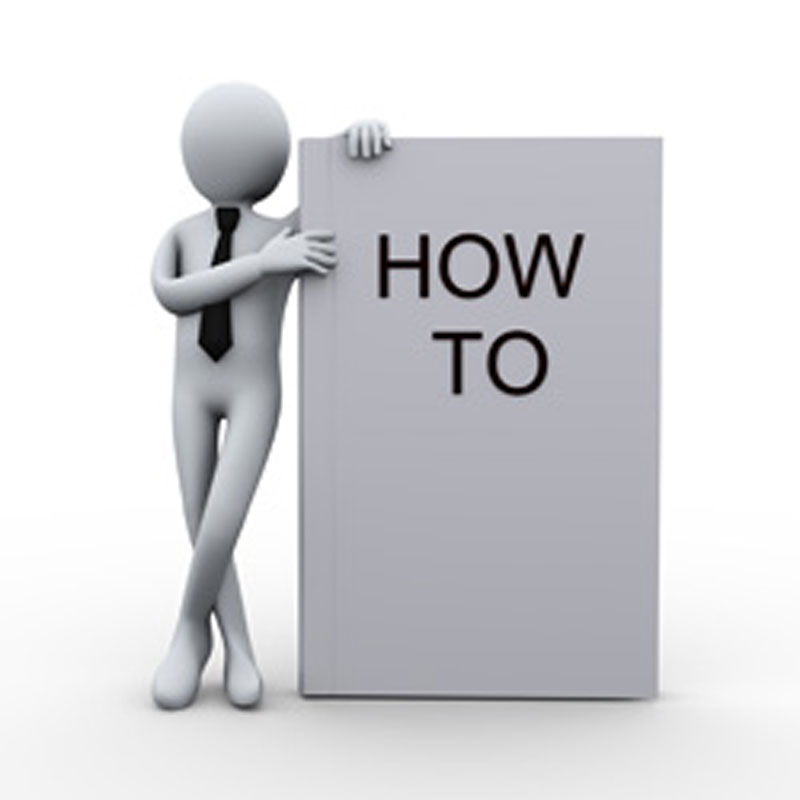 This writing must be a minimum of one paragraph (5 – 8 sentences) and a maximum of four paragraphs in length.  It must contain a clear topic sentence, be organized in sequential order (so that I could actually perform the process with your instructions), and will be specifically scored on the criteria below.  Category/SkillPossible PointsAll sentences are complete with no run-ons or fragments.5No personal pronouns are used and language is academically appropriate.5A minimum of 5 sentences is employed in each paragraph; a maximum of 8 sentences is employed in each paragraph.5A process is clearly outlined in the writing piece.5The process is logically laid out and steps clearly transition from one to the next.5The suggestions are research based and properly cited.5Total Possible30